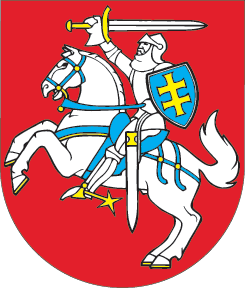 LIETUVOS RESPUBLIKOSSEIMO RINKIMŲ ĮSTATYMO NR. I-2721 93 STRAIPSNIO PAKEITIMOĮSTATYMAS2018 m. spalio 25 d. Nr. XIII-1574Vilnius1 straipsnis. 93 straipsnio pakeitimasPakeisti 93 straipsnio 3 dalį ir ją išdėstyti taip:„3. Vyriausioji rinkimų komisija ne vėliau kaip per keturis mėnesius po rinkimų galutinių rezultatų oficialaus paskelbimo perduoda valstybės archyvui neterminuotai saugoti rinkimų apylinkių ir rinkimų apygardų balsų skaičiavimo protokolus, pareiškinius dokumentus (išskyrus parašų rinkimo lapus), Vyriausiosios rinkimų komisijos posėdžių protokolus bei sprendimus ir rinkimų dokumentų pavyzdžių komplektą. Po to Vyriausioji rinkimų komisija gali nuspręsti nesaugotinus rinkimų dokumentus sunaikinti.“Skelbiu šį Lietuvos Respublikos Seimo priimtą įstatymą.Respublikos Prezidentė	Dalia Grybauskaitė